Obec Malčice, Hlavná 176, 072 06  Malčice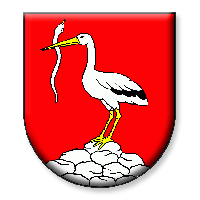                 IČO: 00325465V súlade s § 11 ods. 8 zákona č. 307/2014 Z. z. o niektorých opatreniach pri oznamovaní protispoločenskej činnosti a o zmene a doplnení niektorých zákonov vydávav n ú t o r n ú    s m e r n i c u    č.   1 / 2 0 1 5o podrobnostiach pri oznamovaní protispoločenskej činnosti§ 1Účel a pôsobnosť	Účelom tejto vnútornej smernice je podrobnejšia úprava postupu pri oznamovaní protispoločenskej činnosti u zamestnávateľa, ktorým je obec Malčice.§ 2Zodpovedná osoba	Zodpovednou osobou  podľa citovaného zákona pre zamestnávateľa uvedeného          v § 1 je hlavný kontrolór obce Jozef Tomko.§ 3Doručovania podnetov	(1) Oznámenie o skutočnostiach, o ktorých sa zamestnanec dozvedel v súvislosti         s výkonom svojho zamestnania a ktoré môžu významnou mierou prispieť k objasneniu závažnej protispoločenskej činnosti alebo k zisteniu alebo usvedčeniu páchateľa, adresujú zamestnanci zamestnávateľa uvedeného v § 1 hlavnému kontrolórovi obce Jozefovi Tomkovi.	(2) Oznámenie je podnetom, ktorý možno doručiť do sídla obce Malčice na adresu: Obec Malčice, Hlavná 176, 072 06  Malčice:	a.) osobne, v uzavretej obálke s označením „Hlavný kontrolór obce“ – NEOTVÁRAŤ, počas úradných hodín:1. do sídla obce: Hlavná 176, 072 06  Malčice,2. do podateľne obecného úradu Malčice	b.) poštou na adresu: Obec Malčice, Hlavná 176, 072 06  Malčice v uzavretej obálke s označením „ Hlavný kontrolór obce“ – NEOTVÁRAŤ.§ 4  Preverovania podnetov(1) Pri preverovaní podnetov postupuje obecný kontrolór obce Malčice nestranne                 a objektívne, tak aby bol zistený skutočný stav.(2) Pri preverovaní podnetov je hlavný kontrolór obce oprávnený požadovať vyjadrenia a informácie týkajúce sa preverovaného podnetu od zamestnancov Obecného úradu Malčice.(3) Hlavný kontrolór obce pri preverovaní podnetov dbá na dodržiavanie lehôt a riadi sa postupmi určenými Zákonom č. 307/2014 Z. z. o niektorých opatreniach pri oznamovaní protispoločenskej činnosti a o zmene a doplnení niektorých zákonov. O výsledku preverenia podnetu oboznámi osobu, ktorá dala podnet.§ 5 Zachovanie mlčanlivosti a totožnosti osoby, ktorá podala podnet	(1) Pracovníci podateľne obecného úradu Malčice sú povinní obálky s označením „Hlavný kontrolór obce“ doručené na obecný úrad Malčice poštou alebo osobne odovzdať neotvorené hlavnému kontrolórov obce.(2) Všetci zamestnanci Obecného úradu Malčice, ktorí prídu do styku s korešpondenciou týkajúcou sa podnetov s oznámením protispoločenskej činnosti a pri spracúvaní osobných údajov uvedených v podnete, sú povinní zachovať mlčanlivosť podľa Zákona č. 122/2013 Z. z. o ochrane osobných údajov a o zmene a doplnení niektorých zákonov v znení zákona č. 84/2014  Z. z.,  o totožnosti osoby, ktorá podala podnet, ako             aj o ďalších skutočnostiach, o ktorých sa v súvislosti s touto korešpondenciou dozvedeli.§ 6 Evidovanie podnetov(1) Evidencia podnetov s oznámeniami protispoločenskej činnosti je vedená hlavným kontrolórom obce Malčice.§ 7ÚčinnosťTáto vnútorná smernica nadobúda účinnosť 01. septembra 2015. 						                  František Lopašovský				                                          starosta obce Malčice